การเสริมสร้างวัฒนธรรมองค์กร   กิจกรรมการเสริมสร้างวัฒนธรรมองค์กรเช่น                     - ประกาศนโยบายด้านคุณธรรม  จริยธรรม องค์การบริหารส่วนตำบลบงเหนือ                     - ประกาศนโยบายต่อต้านคอร์รัปชั่น  (Anti-corruption  Policy)  องค์การบริหารส่วนตำบลบงเหนือ-โครงการจัดทำเวทีประชาคมแผนพัฒนาท้องถิ่น-โครงการฝึกอบรมสัมมนาและทัศนศึกษาดูงานกิจกรรม ประกาศนโยบายด้านคุณธรรม  จริยธรรม  องค์การบริหารส่วนตำบลบงเหนือวัตถุประสงค์  -  ส่งเสริมให้เจ้าหน้าที่มีคุณธรรม  ที่ดีงามและใช้หลักธรรมในการดำเนินชีวิต  - สร้างทัศนคติที่ดีงามในการสืบทอดวัฒนธรรม  ขนบธรรมเนียม  ประเพณีที่ดีงามขององค์กร  - ส่งเสริมการน้อมนำปรัชญาเศรษฐกิจพอเพียงมานำทางชีวิต  มีความขยันประหยัดและ ซื่อสัตย์                 - การบริหารองค์กรโปร่งใส  ตรวจสอบได้ บุคลากรได้รับความเป็นธรรมและเสมอภาค                 - สร้างความสามัคคี  พัฒนาและปฏิบัติตามจรรยาบรรณวิชาชีพและเครือข่ายทุกภาคส่วนดำเนินการเมื่อวันที่   7  เดือน  มกราคม พ.ศ.   2564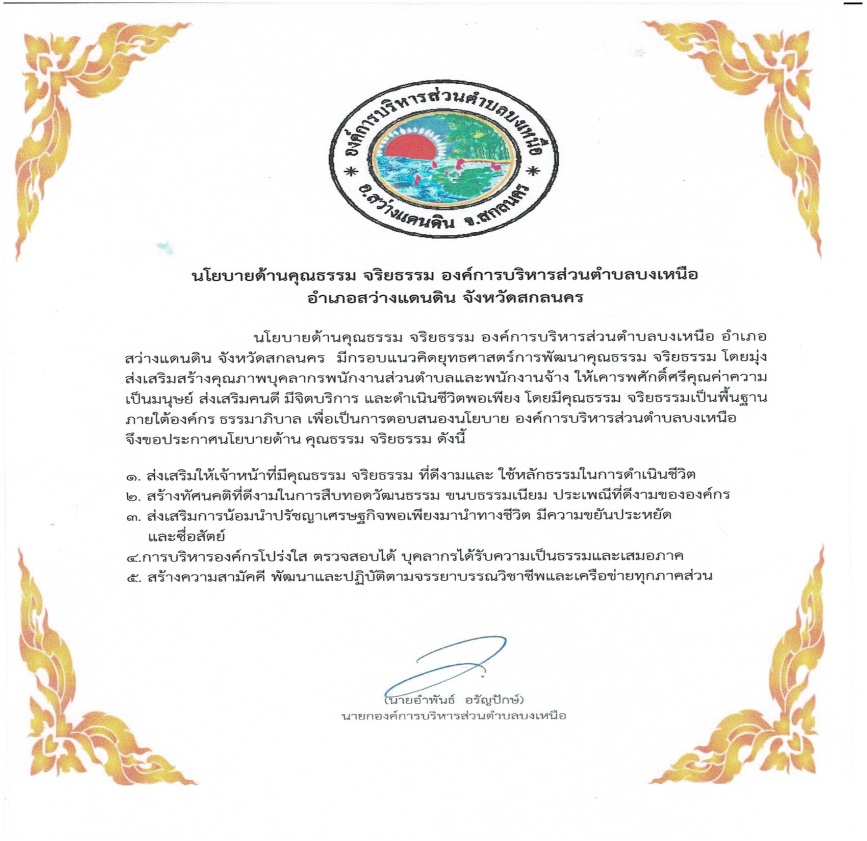 -๒-กิจกรรม นโยบายต่อต้านคอร์รัปชั่น  (Anti-corruption  Policy)  องค์การบริหารส่วนตำบลบงเหนือวัตถุประสงค์  -  ส่งเสริมคนดี มีจิตบริการ และดำเนินชีวิตพอเพียง โดยมีคุณธรรม จริยธรรมเป็นพื้นฐาน ภายใต้องค์กร ธรรมาภิบาล เพื่อเป็นการตอบสนองนโยบาย “แนวร่วมปฏิบัติของภาครัฐ ตามคำสั่งคณะคณะรักษาความสงบแห่งชาติ ที่ 69/2557  เรื่อง มาตรการป้องกันและแก้ไขปัญหาการทุจริตประพฤติมิชอบ ลงวันที่ 18 มิถุนายน 2557ดำเนินการเมื่อวันที่   10  เดือน มีนาคม พ.ศ.   2564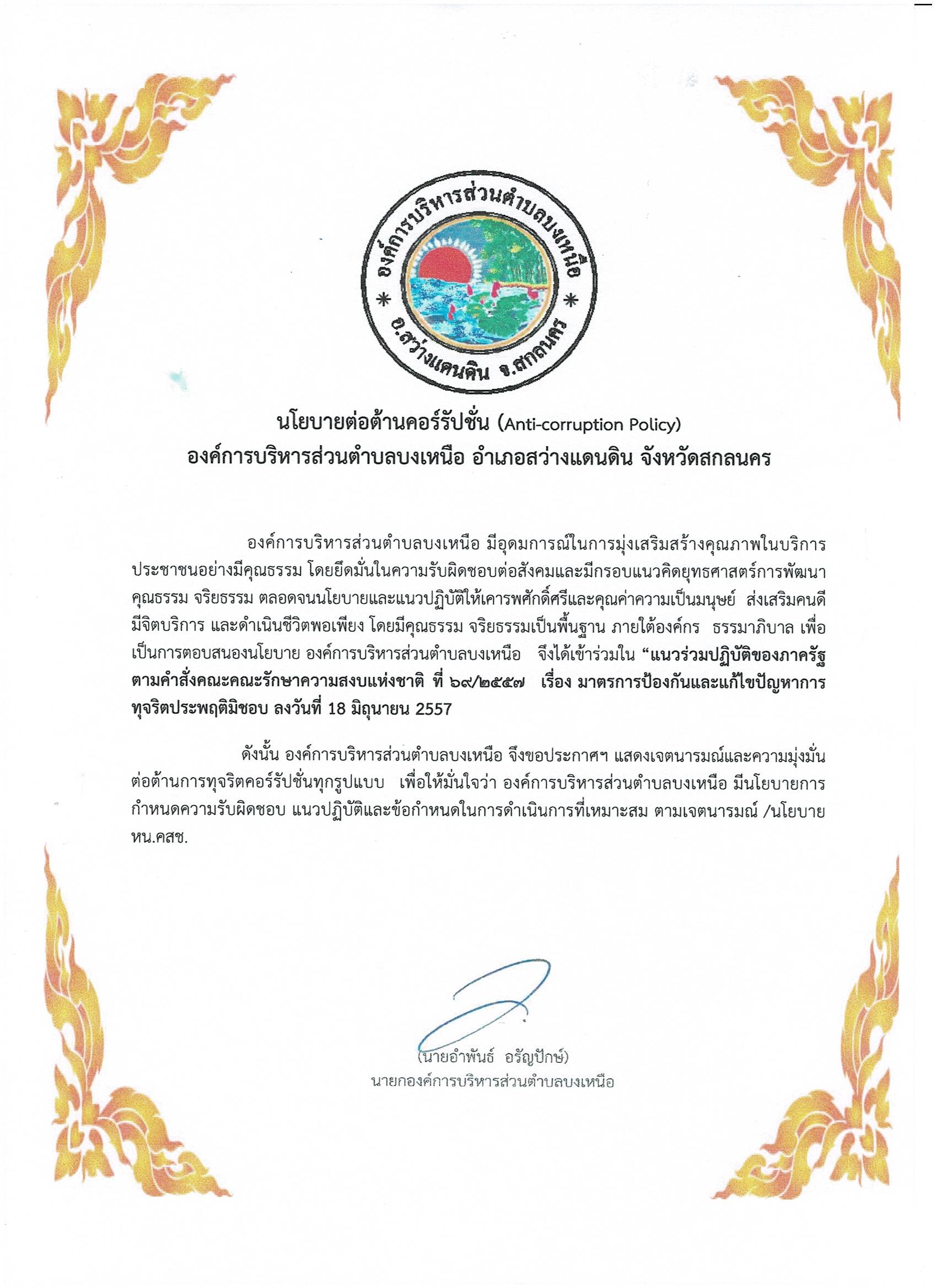 -๓-การเสริมสร้างวัฒนธรรมองค์กรองค์การบริหารส่วนตำบลบงเหนือ  อำเภอสว่างแดนดิน จังหวัดสกลนคร กิจกรรม  การแสดงสัญลักษณ์ต่อต้านการทุจริต  		องค์การบริหารส่วนตำบลบงเหนือ  ได้ร่วมกันแสดงเจตจำนงต่อต้านการทุจริตพร้อมประกาศ  “ร่วมสร้างวัฒนธรรมองค์กร  ที่ไม่ทนต่อการทุจริตคอรัปชั่น  โดยการแสดงสัญลักษณ์ต่อต้านการทุจริต”	พนักงานส่วนตำบล  พนักงานจ้าง  องค์การบริหารส่วนตำบลบงเหนือ  ได้ร่วมกันประกาศเจตจำนง  เพื่อต่อต้านการทุจริต  เพี่อสร้างวัฒนธรรมองค์กรที่ไม่ทนต่อการทุจริตคอรัปชั่น  จะไม่กระทำการใดหรือเข้าไปมีส่วนร่วมในการทุจริตคอรัปชั่นทุกรูปแบบ  รวมทั้งไม่กระทำการอันเป็นการขัดกันระหว่างประโยชน์ส่วนตนและประโยชน์ส่วนรวม  จะไม่เรียกร้องไม่รับทรัพย์สิน  หรือผลประโยชน์อย่างใดทั้งโดยตรงและโดยอ้อมจากผู้ขาย  ผู้รับจ้างหรือผู้รับบริการ  ทั้งจากราชการหรือเจ้าหน้าที่ไม่ว่ากรณีใดๆดำเนินการเมื่อวันที่ ๒๕ เดือน  กุมภาพันธ์  พ.ศ.  ๒๕๖๔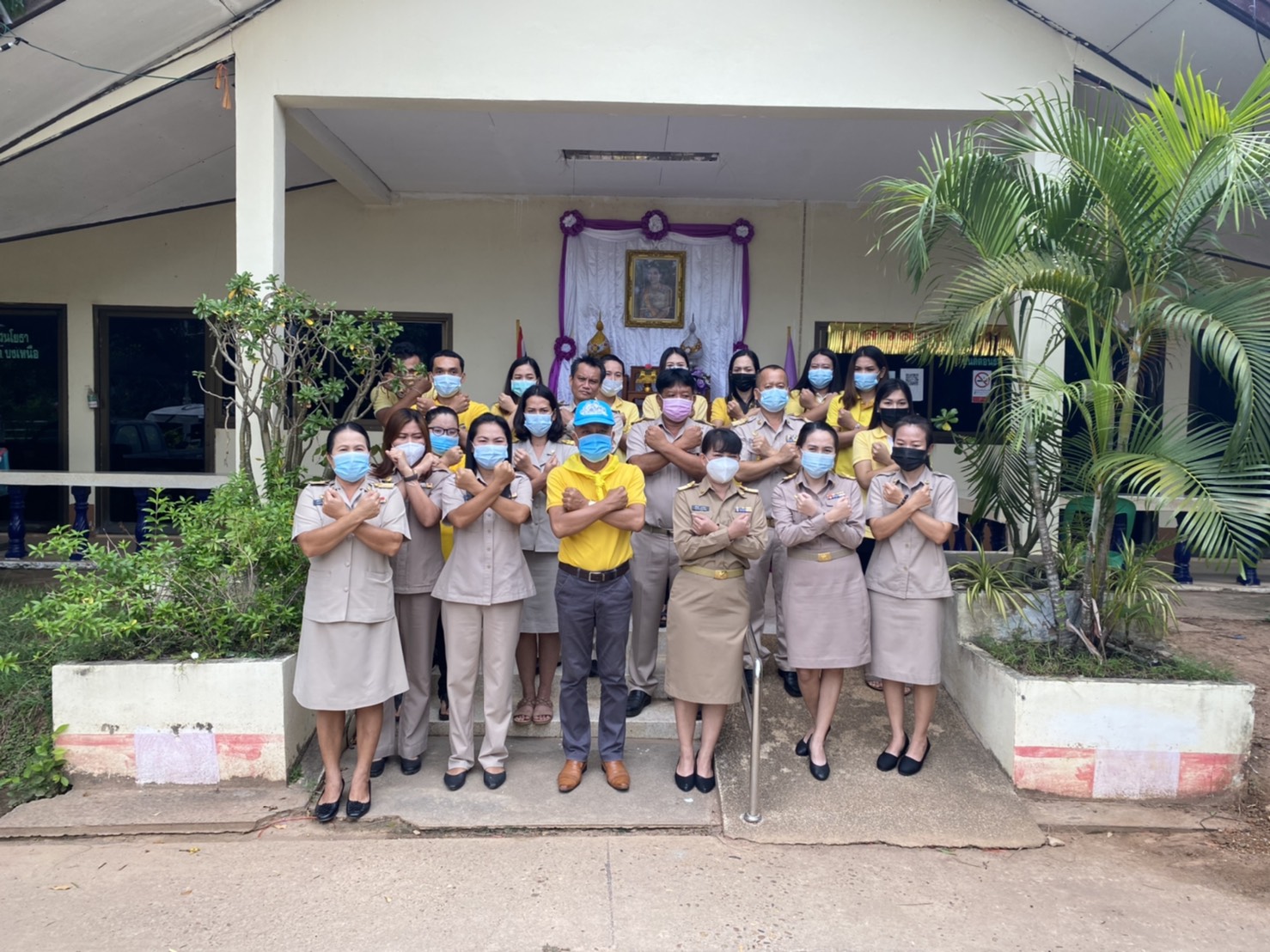 ๔-การเสริมสร้างวัฒนธรรมองค์กรองค์การบริหารส่วนตำบลบงเหนือ  อำเภอสว่างแดนดิน จังหวัดสกลนครโครงการ  “วันพระราชทานธงชาติไทย”๒๘  กันยายน  ของทุกปีองค์การบริหารส่วนตำบลบงเหนือ  อำเภอสว่างแดนดิน  จังหวัดสกลนคร                     - สร้างความภาคภูมิใจของคนในชาติและเป็นการน้อมรำลึกถึงพระบาทสมเด็จพระมงกุฎเกล้าเจ้าอยู่หัวที่ทรงพระราชทานธงไตรรงค์เป็นธงชาติไทย  ได้ตระหนักถึงความสำคัญของวันที่   ๒๘   กันยายนของทุกปี   เป็นวันพระราชทานธงชาติไทย (Thai National Flag Day) รวมทั้งกำหนดให้มีการชักและประดับธงชาติไทยในวันดังกล่าว                   - พนักงานส่วนตำบลและพนักงานจ้างในองค์การบริหารส่วนตำบลบงเหนือ  มีความภาคภูมิใจของคนในชาติและเป็นการน้อมรำลึกถึงพระบาทสมเด็จพระมงกุฎเกล้าเจ้าอยู่หัวที่ทรงพระราชทานธงไตรรงค์เป็นธงชาติไทย  และมีทัศนคติ  ค่านิยม  ในการปฏิบัติงานที่มีความซื่อสัตย์สุจริต             ดำเนินการเมื่อวันที่ ๒๘ เดือน  กันยายน  ของทุกปี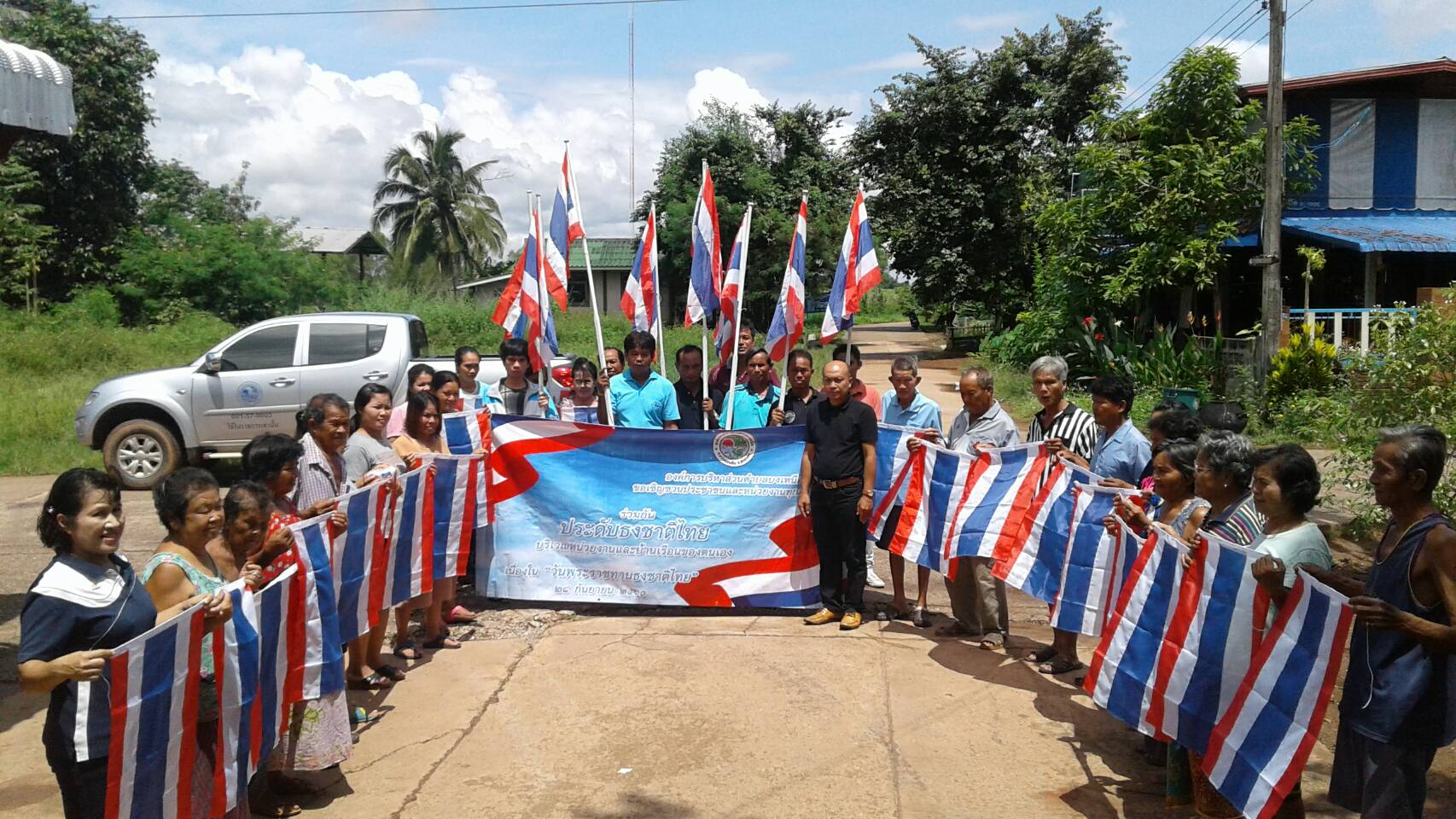 -๖-การเสริมสร้างวัฒนธรรมองค์กรองค์การบริหารส่วนตำบลบงเหนือ  อำเภอสว่างแดนดิน จังหวัดสกลนครโครงการ พัฒนาบุคลากรและศึกษาดูงานนอกสถานที่  ประจำปีงบประมาณ  ๒๕๖๔  เพื่อเพิ่มพูนประสิทธิภาพ การปฏิบัติงาน  เสริมสร้างสัมพันธภาพในการทำงานสู่การทำงานเป็นทีมของผู้บริหาร  สมาชิก อบต.  พนักงาน ส่วนตำบล และพนักงานจ้าง ขององค์การบริหารส่วนตำบลบงเหนือ วัตถุประสงค์๑  เพื่อเพิ่มศักยภาพในการทำงานของผู้บริหาร  สมาชิก อบต.  พนักงานส่วนตำบลและพนักงานจ้าง  ขององค์การบริหารส่วนตำบลบงเหนือ		๒  เพื่อให้ผู้บริหาร  สมาชิก อบต.  พนักงานส่วนตำบลและพนักงานจ้าง  ขององค์การบริหารส่วนตำบลบงเหนือ  มีความมุ่งมั่นในการทำงานพร้อมทั้งสร้างจิตสำนึกให้มีความรับผิดชอบต่อสังคม  รวมทั้งสร้างพลังศรัทธาในการทำงานให้มีประสิทธิผลที่ดี		๓  เพื่อสร้างความสามัคคีและการทำงานเป็นทีม		๔  เพื่อให้ประชาชนได้รับการอำนวยความสะดวกและได้รับการสนองตอบต่อความต้องการ                   ๕.  เพื่อให้พนักงานส่วนตำบลและพนักงานจ้าง  ขององค์การบริหารส่วนตำบลบงเหนือ  มีทัศนคติ  ค่านิยมในการปฏิบัติงานอย่างซื่อสัตย์สุจริตดำเนินการเมื่อวันที่ ๗-๑๑ เดือน  ธันวาคม  พ.ศ.  ๒๕๖๓ 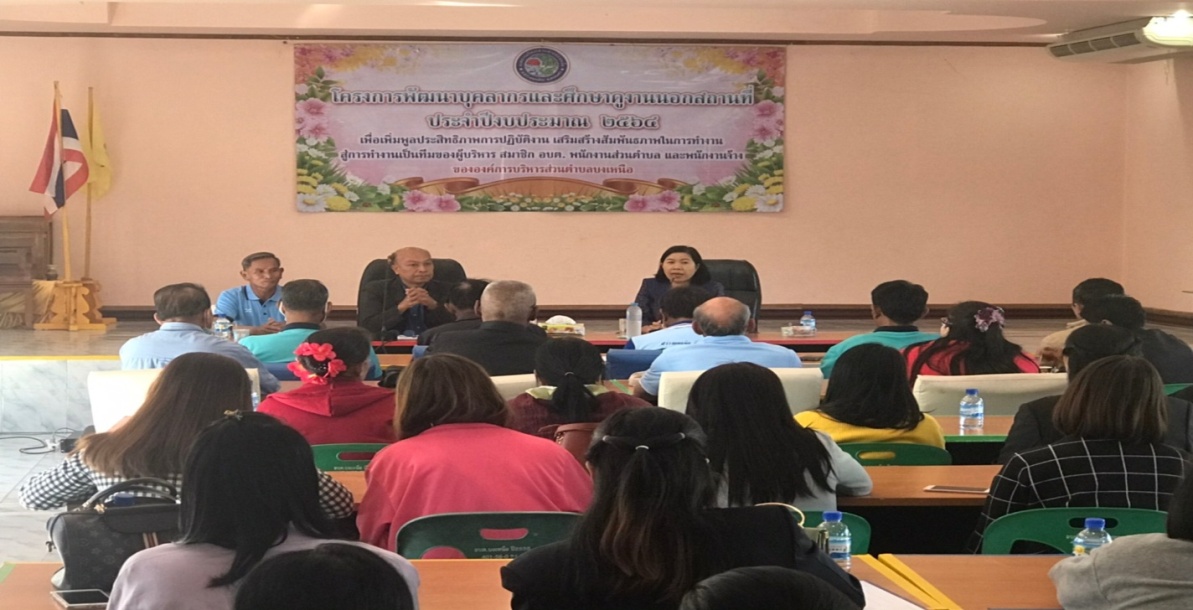 -๗-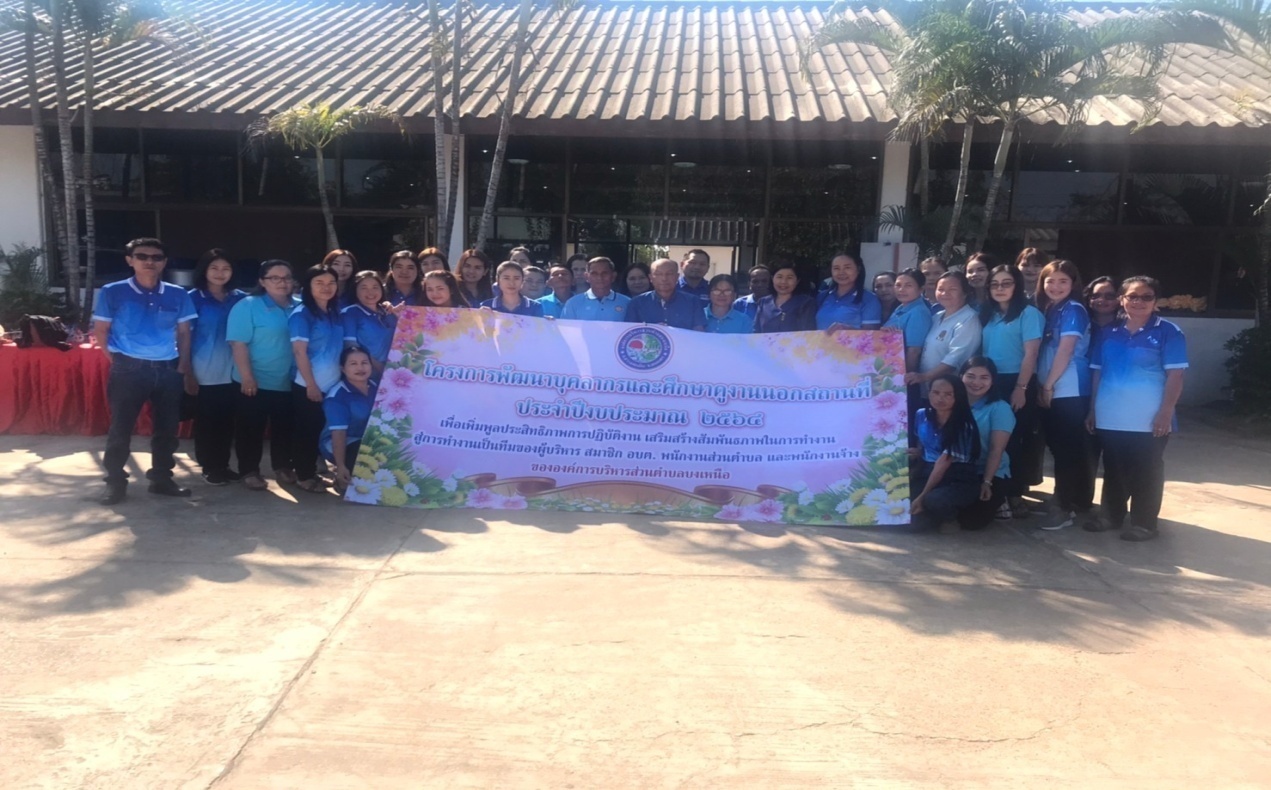 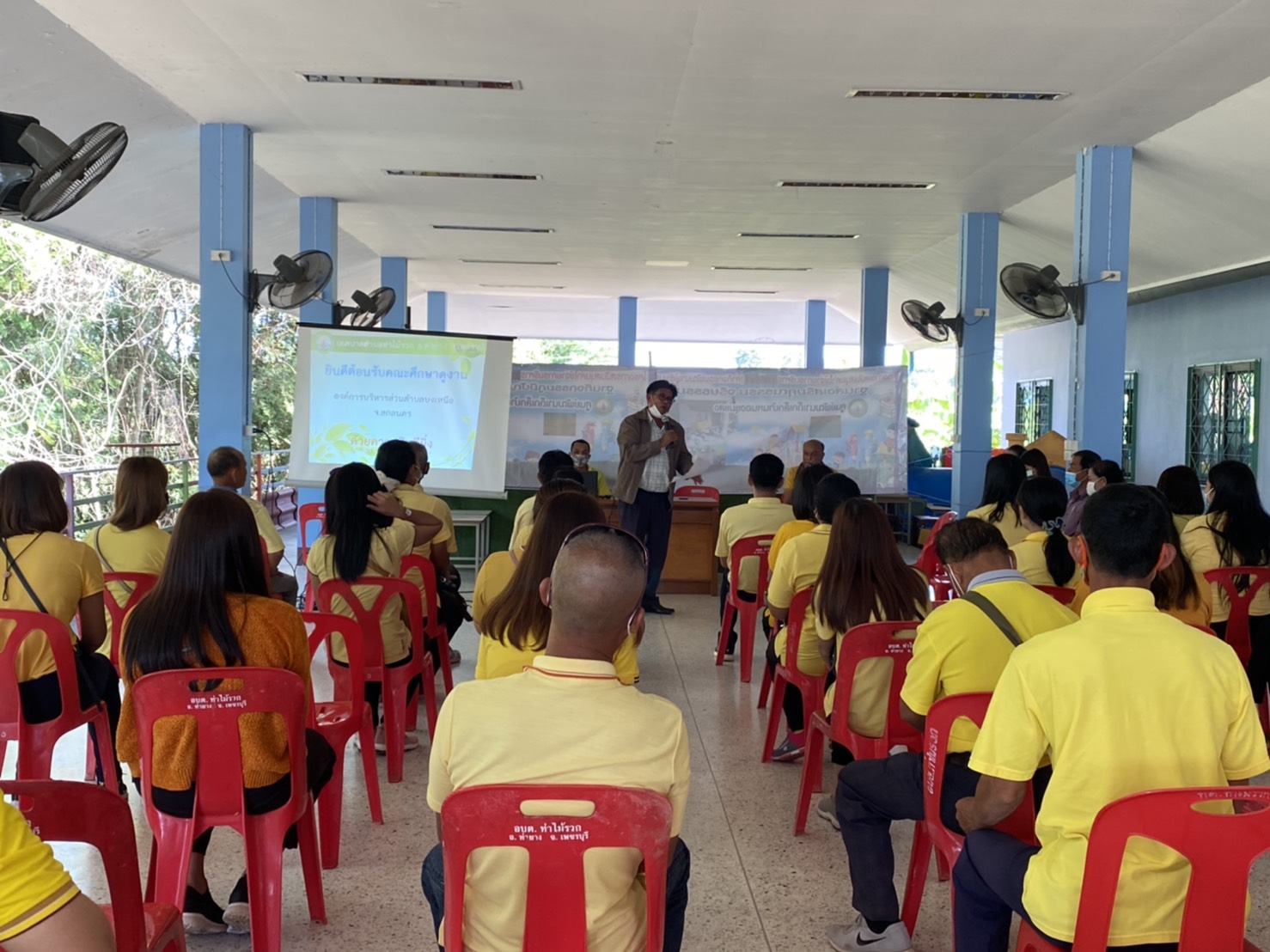 